UNIVERSIDAD DE EL SALVADORFACULTAD DE MEDICINAPOSGRADO EN ESPECIALIDADES MÉDICAS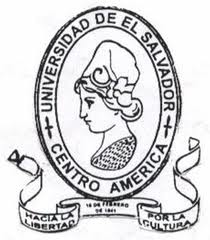 “EFICACIA DEL  DIAGNOSTICO  Y  MANEJO MEDICO  DE LA HIPERPLASIA ENDOMETRIAL EN  HOSPITAL MATERNO INFANTIL 1º DE MAYO  EN EL PERIODO, ENERO 2010– MAYO DE 2011”.Informe Final de Tesis de Posgrado presentado por: Francisca Guadalupe Batres VásquezPara optar al Título de Especialista en:Ginecología y ObstetriciaAsesor de tema y metodológico:Dr. Ramírez LimaSAN SALVADOR,   DICIEMBRE  DE 2011.INDICERESUMEN	2INTRODUCCION	3ANTECEDENTES	4JUSTIFICACION	5OBJETIVOS	6GENERAL:	6ESPECIFICOS:	6METODOLOGIA	7RESULTADOS	8ANALISIS DE RESULTADOS	11ANEXOS	12FLUJOGRAMA	12BIBLIOGRAFIA	15RESUMENEn el presente estudio se hizo una búsqueda bibliográfica de aquellas pacientes con factores de riesgo para desarrollar Hiperplasia Endometrial y consecuentemente Cáncer Endometrial; así como los tipos de Hiperplasia Endometrial existente: Simple sin Atipia, Simple con Atipia y Compleja sin Atipia, Compleja con Atipía.El riesgo de que la hiperplasia endometrial progrese hasta carcinoma se relaciona con la presencia y gravedad de las atipias citológicas: 1% en mujeres con hiperplasia simple, 3% en aquellas con hiperplasia adenomatosa sin atipia, 8% con hiperplasia simple con atipia y 29% si presenta hiperplasia adenomatosa o compleja atípica.Fueron objeto de estudio aquellas pacientes que consultaron a nuestro centro hospitalario con Hemorragia Uterina Anormal y que posteriormente se identifico Hiperplasia Endometrial por medio de Biopsia Endometrial, Ultrasonografía, Histerosonografia o Histeroscopía.Se observo un marcado tratamiento quirúrgico en nuestras pacientes en estudio con un 76.5 %, mientras que el tratamiento médico se dio en un 8.8 %.INTRODUCCIONLa hiperplasia endometrial representa un espectro de alteraciones morfobiológicas de las glándulas y estroma endometriales que varía entre un estado fisiológico exagerado hasta carcinoma in situ; la hiperplasia endometrial de importancia clínica suele evolucionar sobre un endometrio proliferativo, por estimulación prolongada de estrógenos en ausencia de influencia de progestágenos, pudiendo producir hemorragia uterina anormal, acompañarse de tumores ováricos productores de estrógenos, deberse a terapia hormonal y preceder al cáncer endometrial.La persistente estimulación estrogénica y/o mayor sensibilidad del endometrio a dicha hormona puede producir histopatológicamente una evolución de la hiperplasia una hiperplasia focal quística sin atipia, que puede avanzar a una hiperplasia proliferativa adenomatosa (compleja,sin atipia).El riesgo de que la hiperplasia endometrial progrese hasta carcinoma se relaciona con la presencia y gravedad de las atipias citológicas: 1% en mujeres con hiperplasia simple, 3% en aquellas con hiperplasia adenomatosa sin atipia, 8% con hiperplasia simple con atipia y 29% si presenta hiperplasia adenomatosa atípica. En consecuencia, considerándose la hiperplasia endometrial un estado precursor al carcinoma endometrial y siendo los factores de riesgo muy similares (obesidad, Infertilidad, nuliparidad, historia familiar de carcinoma endometrial, diabetes, hipertensión arterial, historia de cáncer de colon), debemos estar alertas en realizar un diagnóstico precoz en nuestras pacientes, en edad reproductiva o en posmenopáusicas, tanto con hemorragia uterina anormal como en ausencia de esta, sobre todo en las mujeres con los antecedentes clínicos descritos.En la última década, muchos artículos han descrito sobre procedimientos modernos para hacer un diagnóstico precoz del cáncer de endometrio y estadios precursores (hiperplasia endometrial).La ultrasonografía transvaginal (USTV) –por su sencillez, inocuidad, bajo costo y alta sensibilidad para detectar patología endometrial– ha ocupado un lugar preponderante en el estudio de la mujer ginecópata. Nuevos procedimientos diagnósticos para las pacientes con hemorragia uterina anormal, como la hidrosonografía  con inyección salina (SIS) y la histeroscopíaANTECEDENTESA finales de la década de 1980, unos investigadores analizaron las secciones histológicas de la hiperplasia endometrial atípica utilizando el análisis computarizado de la imagen (morfometría). Midieron las características arquitecturales y citológicas mediante la superposición de una rejilla sobre el campo microscópico del tejido endometrial hiperplásico. El posterior análisis estadístico identificó dos parámetros, uno arquitectural y otro citológico, como los mejores predictores de la progresión de la hiperplasia atípica a carcinoma. El incremento del número de glándulas endometriales en relación a la estroma (porcentaje de volumen respecto de la estroma) surgió como el mejor predictor del posterior desarrollo de cáncer. A nivel citológico, la desviación estándar del eje nuclear más corto fue el mejor factor pronóstico morfométrico. El parámetrodenominado «densidad de la superficie externa de las glándulas» también añadió valor predictivo a la capacidad de discriminación. Los investigadores condensaron estos tres parámetros morfométricos en una fórmula para calcular una puntuación D, con valores entre –4 y +4. Las lesiones con una puntuación D menor o igual a 0 fueron consideradas de elevado riesgo de cáncer  y, en la actualidad se denominan «neoplasia intraepitelial endometrial». Las pacientes con puntuación D superior a 1 presentaban un bajo riesgo de cáncer, y los valores entre 0 y 1 se consideran inciertos.Dentro de la bibliografía encontrada hay muy pocos datos propios de estudios de hiperplasia en el Instituto Salvadoreño del Seguro Social por lo que se ha limitado los estudios previos obtenidos y relacionados al presente estudio.JUSTIFICACIONSiendo la hemorragia uterina anormal una de las causas de mayor consulta; la hiperplasia endometrial uno de los diagnósticos mas frecuentes causantes de HUA, sin tener datos recientes sobre la eficacia de los métodos diagnósticos y tratamiento medico de la hiperplasia endometrial, se lleva a cabo el presente estudio buscando actualizar en dichos temas para llevar mejor calidad de vida a la paciente y ayudar a disminuir los costos de tratamientos inadecuados.Se puede producir desde los estudios hospitalarios patrones de com- portamiento de esta patología que sirven de orientación al clínico en la atención primaria e incluso en la atención especializada, de tal manera que ayude a mejorar la calidad del manejo de este problema.Los resultados del presente estudio nos permitirán tener informacióndisponible para:Mejorar la calidad de atención de este problema.Reducir costos a los servicios hospitalarios, por atención del          problema y sus complicaciones.Reducir costos a la paciente y a su familia.Y sobre todo mejorar la calidad de vida de las mujeres que sufren          este problema.OBJETIVOS GENERAL:  Evaluar el  uso  de procedimientos diagnósticos y pautas de tratamiento médico en pacientes con Hiperplasia Endometrial en el Hospital 1º de Mayo durante Enero de 2010 y Mayo de 2011.  ESPECIFICOS: Describir factores de riesgo asociados a hiperplasia endometrial.Verificar el uso  de ecografía transvaginal, histerosonografia e histeroscopia y biopsia endometrial para diagnostico de Hiperplasia endometrial.Identificar el manejo medico de pacientes con Hiperplasia Endometrial.METODOLOGIATipo de estudio: Descriptivo Observacional.Definiciones operacionales:  Universo de estudio: Todas aquellas pacientes que consulten con diagnostico de hiperplasia endometrial.Tamaño y selección de la muestra: Pacientes que tengan diagnostico de hiperplasia endometrial y hayan recibido tratamiento medico, un total de pacientes con este diagnostico desde enero 2010 a mayo 2011 son 149; de las cuales se tomaran 107 pacientes lo cual se designo por muestreo simple.Criterios de inclusión: Paciente con diagnostico de hiperplasia endometrial con y sin atipiaPacientes con hemorragia uterina anormal pre-menopáusica y post- menopáusicas.Que hayan recibido tratamiento médico durante seis meses.Pacientes que hayan consultado en el periodo comprendido entre Abril 2010 y Mayo 2011.Criterios de exclusión: Pacientes que presenten otros diagnósticos asociados a hemorragia uterina anormal junto a hiperplasia endometrial.Pacientes con diagnostico de Adenocarcinoma de Endometrio.Pacientes con hemorragia uterina anormal secundaria a patología endocrinológica.RESULTADOSDe las pacientes estudiadas sus edades se encontraban entre 24 años la más joven y 78 años la más longeva; de ellas se encontraron un porcentaje equitativa entre las mujeres pre menopáusicas (50%) y posmenopáusicas (50%). Además se pudo constatar que el principal signo de consulta fue un sangrado uterino anormal en un  82% de los casos.Se hizo revisión final de un total de 34 pacientes; posterior a definir criterios de inclusión y exclusión. Como principales factores de riesgo encontrados en las pacientes de dicho estudio fueron: Nuliparidad, Obesidad y presencia de hiperplasia endometrial secundaria en pacientes que recibieron tratamiento con Tamoxifeno por  Cáncer de mama. Grafico 1Con respecto al uso de métodos diagnósticos en el presente estudio tenemos 5 diferentes estudios que fueron usados para el diagnostico de Hiperplasia Endometrial, como el más frecuente utilizado esta: Biopsia endometrial por medio del método  Endosampler, el 2º procedimiento más usado fue la ultrasonografía, y en 3º lugar se encuentran la histeroscopía y legrado uterino instrumental.Grafico 2Y en tercer lugar tenemos el tratamiento recibido por las pacientes a quienes se les diagnóstico Hiperplasia Endometrial que consultaron nuestro centro asistencial; cabe mencionar que nuestro grupo de estudio se observo un porcentaje bajo de pacientes a quienes se les dio tratamiento medico comparándose con el tratamiento quirúrgico.Tabla 1ANALISIS DE RESULTADOSPodemos señalar que las pacientes de dicho estudio sus edades se mantuvieron en un equilibrio entre las pacientes pre menopáusicas y post menopáusicas; con un total de pacientes estudiadas de un 31%  de un total de 107 debido a no haber encontrado los expedientes de todas las pacientes seleccionadas.A pesar de ello se corroboro que existen muchos factores de riesgo predominantes en las pacientes de estudio: la Obesidad con un 67% de prevalencia, seguido por pacientes con Nuliparidad con un 11 %; y un dato importante a tomar en cuenta es no olvidar aquellas pacientes que esta con terapia hormonal para Ca. de Mama con Tamoxifeno debido a que su riesgo de Hiperplasia Endometrial es mayor y aun mas difícil presentar Ca. Endometrial.Tenemos además que los estudios más utilizados fueron la toma de Biopsia con Endosampler y el uso de Ultrasonografía en aquellas pacientes que consultaron con Hemorragia Uterina Anormal; con un 47  % y un 20 %, respectivamente.De todas las pacientes estudiadas que presentaron Hiperplasia Endometrial sólo un 8.8 % recibió tratamiento médico en primera instancia contra un 76.5 % de pacientes que se les indico tratamiento quirúrgico; se pudo observar que estas últimas eran pacientes que habían consultado en múltiples ocasiones por sangrado uterino anormal y que su deseo era tratamiento quirúrgico.ANEXOSFLUJOGRAMAMUJERES PERIMENOPAUSICAS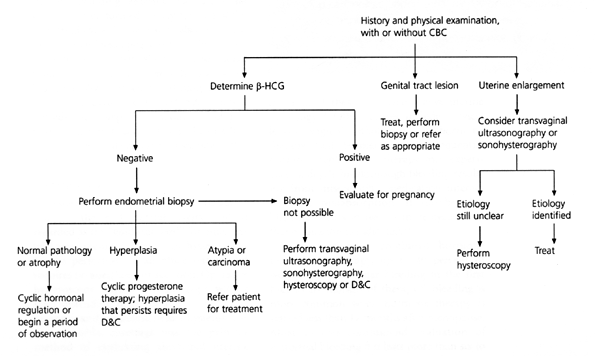 MUJERES EN EDAD REPRODUCTIVA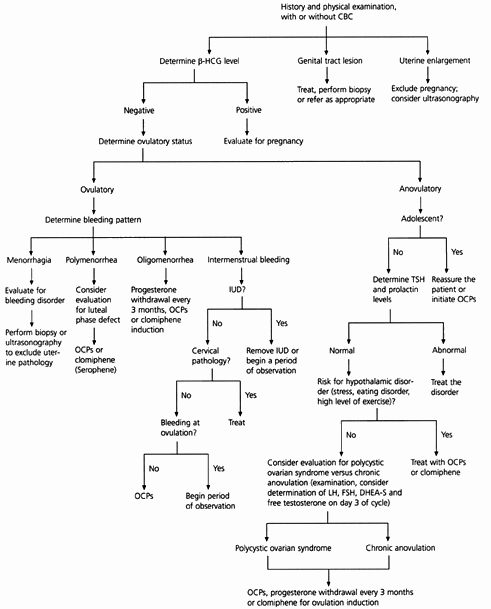 MUJERES POST MENOPAUSICASBIBLIOGRAFIA 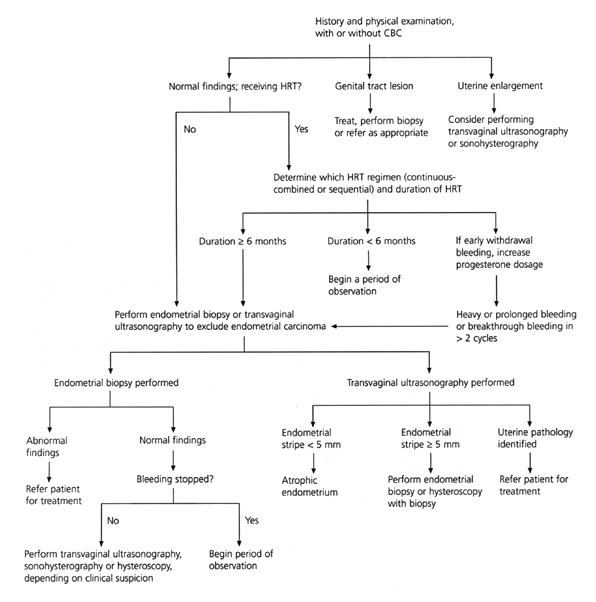 Pernoll, Martín L. Diagnóstico y Tratamiento Gineco-Obstétricos.           5ta. Edición.1989. Editorial El Manual Moderno. México D.F.  624-627Soperoff, León. Clinical Gynecologic Endocrinology and Infertility.           Fifth Edition. 1994. Williams & Wilkins. U.S.A. 531-6Thompson, John D. Ginecología Quirúrgica Té Linde. 7ma.                   Edición. 1993.Editorial Médica Panamericana. 282-285.Berek J. Ginecología de Novak. Decimotercera           edición. Mc Graw Hill Interamericana. 2,004.Kurman RJ, Kaminski PF, Norris HJ. The behavior of endometrial hyperplasia: a long term study of “untreated” hyperplasia in 170 patients. Cancer. 1985;56:403-412.Álvarez-de-los-Heros J, Monte-Mercado J, Pérez-Ortega A. Lesiones Premalignas de Endometrio. Hiperplasia. Tratado de Ginecología, Obstetricia y Medicina de la Reproducción. Editorial Médica: Panamericana, Tomo 2, Sociedad Española de Ginecología y Obstetricia. 2003:1587-1593.Farquhar CM, Lethaby A, Sowter M, Verry J, Baranyai J. An evaluation of risk factors for endometrial hyperplasia in premenopausal women with abnormal menstrual bleeding. Am J Obstet Gynecol. 1999;181:525-529.Bajo Arenas. Ultrasonografía Ginecológica. Madrid: Marbán Libros, SL. 2002.Karlssom B, Granberg S, Wikland M, Ryd W, Norstrom A. Endovaginal scanning of the endometrium compared to cytology and histology in women with postmenopausal bleeding. Gynecol Oncol. 1993;50:173-178.Tratamiento FrecuenciaPorcentaje Medico 3 8.8% Ninguno 5 14.7% Quirúrgico 26 76.5% Total 34 100.0% 